С Ц Е Н А Р И Й ВЫПУСКНОГО БАЛАподготовительной группы  «Колокольчик» «Путешествие на воздушном шаре в страну знаний»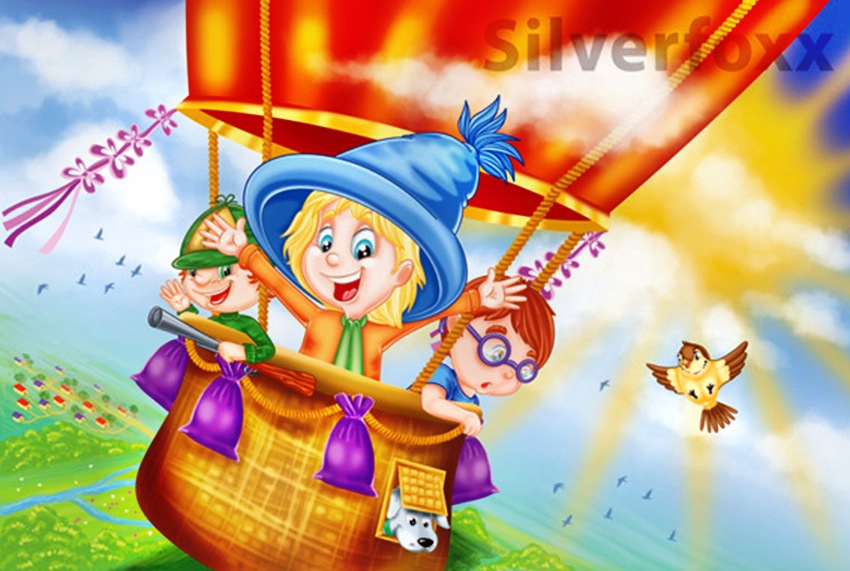                                                                                   Музыкальный руководитель                                   								  Ю.В. Дубровинар.п. Кольцово2019«Путешествие на воздушном шаре в страну знаний»Сценарий выпускного бала для подготовительной группы «Колокольчик»Цель: подготовить и провести для выпускников-дошкольников праздничное мероприятие, создать ностальгическую обстановку
Задачи: Образовательные: познакомить детей с традициями выпускных праздников, ввести в лексикон новые термины: выпускник, дошкольник, первоклассник, и т.д. Воспитательные: продолжить прививать уважительное отношение к старшим, поощрять в детях доброту и отзывчивость, умение заметить и сохранить добрую память о людях, с которыми встретился, бережно и уважительно относиться к детскому саду.Развивающие: поощрять в каждом ребёнке творчество и индивидуальность через музыкальное и стихотворное действие, расширять кругозор, улучшать память, внимание, координацию, слух, артикуляцию, улучшать эстетический вкус и обогащать эмоциональную сферу. Действующие лица.Педагоги: Ведущая  - Фомичева Наталья ЕвгеньевнаГерои:Незнайка - Луговая Юлия ВикторовнаТетушка Сова- Чепилян Светлана АлексеевнаДвойка - Дрюк Елена ЗамильевнаЕдиница - Глазырина Екатерина АлександровнаХод праздника.Зал украшен. Звучит музыка, на фоне музыки звучат слова: Ведущая : Торжественно красиво убран зал. 
Сегодня выпускной – прощальный бал! 
Какой прекрасный, и немного грустный праздник 
Сегодня в этом зале нас собрал! 
Прекрасный, потому, что дети повзрослели, 
В большое плаванье отправиться спешат. А грустный, потому, что годы пролетели и расставанья нам не избежать.
Поэтому и зал притих, в глазах восторг и грусть немного
Мы все сейчас запомним их: кокетливых и озорных,
Немного дерзких и упрямых,
По детски шаловливых самых, неповторимых, дорогих,
И всех по своему любимых, и одинаково родных.Звучит Вальс цветов П.И. Чайковского и видеозаставка.Ведущая : Мы  торжественно приглашаем в зал  наших дорогих ребят группы «Солнышко» - Выпускников  2019: (Ведущие вызывают детей, называют Ф.И.О. Заходят через выпускники «по – двое» и «по трое»,  проходят по кругу, встают по 2 стороны).ЗАХОД – «Дошкольный вальс»Дети по окончании танца выстраиваются на полукруг.1-й выпускник: Есть чудесная планета,                             Здесь на все свои ответы,                            Здесь игра, веселье, сказка,                           Танец, песня, даже пляска. 2-й выпускник: На планете есть еда,                             Чистый воздух и вода.                             Мы спешим от пап и мам                            К той планете по утрам. 3-й выпускник: И всегда планета эта                             Теплотой сердец согрета                             На планете весь народ                            Очень весело живет! 4-й выпускник: Той планеты нет на карте,                             И в космическом пространстве.                            Очутится каждый рад Вместе:            На планете – Детский сад!5-й выпускник: Было тут нам уютно, красиво,
                       В садик утром мы с радостью шли.
                       Говорим вам всем дружноВместе:         Спасибо!
                       И поклон вам до самой земли!Дети из полукруга перестраиваются в шахматном порядке в три рядаПЕСНЯ « ДО СВИДАНЬЯ, ДЕТСКИЙ САД » После песни  все дети остаются, дети читают стихиБлок стихов.6-й выпускник: Среди детей идёт молва,
Что есть на планете страна одна.
Страна эта знаниями зовётся,
Там всем детям уютно живётся.
7-й выпускник На ней все желанья, мечты и волненья,
Тихонечко ждут своего воплощенья.
8-й выпускник: Там учат детей и читать и писать,
А вы бы хотели бы в ней побывать?
Дети: Да!
9-й выпускник : Но путь к той стране не близок,
И ждут нас сегодня сюрпризы!
(Дети с места)
10-й выпускник: Страна знаний вот так да!
Отправляемся друзья!
Только думать надо братцы, 
Нам пешком ведь не добраться!
11-й выпускник: Посмотри, здесь шар воздушный,
Верю, будет он послушный.
На нем давайте все 
Полетим к своей мечте!
12-й выпускник: Ну что ж друзья, вперед!
Воздушный шар нас ждёт!
Ведущая : Ребята,  вы готовы отправиться  в сказочное путешествие? (дети:да).Итак, закрываем глазки, улетаем в сказку… (под волшебную музыку читает следующие слова):Вам вспомнится не разТа добрая планета,Где свет ребячьих глазВстречается с рассветом.Здесь верят в волшебство,Здесь дружат с чудесами.Где сказки наявуПриходят в гости сами!И сказка обязательно к нам постучится!(Звучит музыка. Раздаётся стук в окно).Ведущая : Кажется, это сказка стучится.Выход НезнайкиНезнайка с криками и воплями:Незнайка: «Помогите! Спасите!» выбегает с воздушным шариком. Ведущая : Здравствуй, Незнайка! Что с тобой опять приключилось?Незнайка: Моё вам с кисточкой «здрасьте»! Я сегодня решил отправиться в кругосветное путешествие на воздушном шаре, но подумал, что одного воздушного шарика будет мало, поэтому я отправился на МНОГО воздушных шариках. И изобрёл МНОГОВОЗДУХОШАРИКОЛЁТ! Вот…Ведущая : Какой же ты ещё глупенький, Незнайка. Разве на таком воздушном шарике можно облететь вокруг Земли?Незнайка: А мне Знайка говорил, что можно!Ведущая : Можно! Только не на воздушном шарике, а на чём, ребята?(ответы детей).Ведущая : Вот, Незнайка! Слышал, что ребята тебе сказали. Только чтобы построить воздушный шар, надо много знать и уметь, а для этого надо тебе пойти учиться в школу, вместе с нашими ребятами!Незнайка: Да, способнее меня на свете нет! Я и без школы могу стать и поэтом, и певцом, и художником. Хотите, я сейчас стихотворенье вот про этого мальчика сочиню? (Ходит, думает.) Все! Готово! 
Ваш Кирюша через год снова в ясельки пойдет. 
Ведущая : Кирюша? В ясельки?! Ты все перепутал, ведь Киррюша в школу уходит. 
Незнайка: Да вы в стихах ничего не понимаете. Ведь это я для рифмы, чтобы складно было. Ну, тогда я про эту девочку сочиню: 
Наша Маша громко плачет: у нее в портфеле мячик, 
А учебники, тетрадки лежат дома под кроваткой. 
Ведущая : Нет, Незнайка, это не про нашу Машу. Она у нас внимательная, ответственная, и в школу будет брать то, что надо. А для того, чтобы стать поэтом, надо много учиться, а всему этому учат в школе!Незнайка: Ой, какие вы скучные, заладили школа.. школа… да что хорошего-то в вашей школе? И вообще, чтобы лететь на воздушном шаре им надо уметь управлять! Вот я вас сейчас научу!Ведущая : Хорошо, мы слушаем тебя!!Незнайка: Да, проще простого!Незнайки рассказывает правила игры. В зале стоят 2 корзинки  с мешочками с песком, к ним привязаны воздушные шары, ребята с места с одной и с другой стороны поочередно соревнуются и  переносят мешочки в большую корзину,  чья команда первая заканчивает игру, воздушный шарик поднимается в воздух, те и победили.ИГРА « ВОЗДУШНЫЙ ШАР»Ведущая : Ну, что же  спасибо тебе Незнайка, теперь мы готовы лететь в страну знаний! Весело было, а впереди нас еще ждет много интересного и увлекательного, нас ждут новые знания и открытия, пора нам лететь. Летишь с нами?Незнайка:  Науивлекательно рассказываете! Считайте, я вам поверил, летим!Я буду ваш капитаном, со мной точно не пропадете!Звучит музыка полета. Незнайка смотрит в бинокль и кричитПриземляемся! Срочно!  Я вижу впереди неопознанно-летающий объект (звучит музыка), нам надо срочно посадить воздушный шар! Музыка приземления.Ведущая : Ой, куда это мы попали?Под музыку из песни «Ла-ла-ла» из к/ф «Усатый нянь» (муз. А. Рыбникова) в зал входят воспитанники средней  группы «  Капитошка» и «Сказка»Незнайка: Так, я вижу мы переместились во времени и  попали в прошлое на планету «Солнечных зайчиков», где живут мои друзья – коротыши! Привет, друзья!Незнайка машет коротышам рукой.ТАНЕЦ средних групп «СОЛНЕЧНЫЕ ЗАЙЧИКИ»«Ритмическая мозаика», хореограф К.Ю.ПруцаковаВедущая :  Вот такими вы пришли к нам малышами, милыми и смешными.А теперь наши дети выросли. Пролетит быстро лето, и они пойдут в школу.Незнайка: Так, пора нам продолжить наш полет, все по местам. Взлетаем!Звучит музыка полета.Незнайка: (смотрит в бинокль и кричит) Приземляемся! Срочно!  Я вижу впереди черную грозовую тучу, нам надо срочно посадить воздушный шар!Музыка (приземление)Ведущая в это время вытаскивает портфель из-за шторы в центр.Незнайка находит портфель и еле волочит его за собой!Незнайка: Вот смотрите что нашел, вы пока посмотрите что внутри, а я пойду осмотрю  окрестности и узнаю куда мы попали.Незнайка выходит. Ведущая подходит к портфелю и открывает его и достает оттуда цифра «2» и «1»Звучит загадочная  музыка.Выход двойки.ВЫХОД Двойки:
Я прелестна всем на диво!
Так изогнута красиво.
Украшаю я дневник
Коль плохой ты ученик.
Никому не верьте, детки,
Лучше двойки нет отметки!
Без меня вам нельзя.
Все лентяи мне друзья.
Лежебок, нерях люблю я.
А прилежных не терплю я.
Если хотите со мною дружить,
Как можно больше двоек нужно получить.Звучит музыка. Выход единицы.Единица: Единица я, да раскрасавица!Разве я могу кому не нравится!Всем хорошая, да вся пригожая,И на галочку я похожая. Вот так!Что у вас тут за веселье? (дети отвечают)Правду мне скажите, дети:Вы ленивей всех на свете?. А еще хитры, упрямыИ не слушаетесь мамы?. Злитесь часто? Всем вредите?А со мной дружить хотите? (дети отвечают)Не хотите? Не боитесь?Ну, глядите, берегитесь!Единица подходит к двойкеЕдиница: Где ты, Двойка-забияка?Подойди скорей сюда-ка!Здесь меня не уважают,Единичку обижают. (  Двойка подходит к единице обнимает ее)Двойка: Ой, подружка, ой, привет!Не видались тыщу лет! (разглядывает Единицу)Ты откуда появилась?Почему так разрядилась?Глянь-ка, кудри завила…Единица: Чай, на праздник я пришла!А тебя сейчас звала –Помоги, не уважают,Здесь меня все обижают!Двойка: Эти вот козявочки,Деточки-малявочки?С нами не хотят дружить?Значит, надо проучить:Кто посмел тебя обидеть,Тем пятерок век не видеть!Ведущая: Не пугайте. Наши ребята обойдутся без вашей дружбы и не собираются получать в школе плохие отметки. Правда, ребята? (дети отвечают)Двойка: А давай мы их проверим,Что они знают и умеют.И начнем мы (обращается к зрителям) вот с этих голубчиков, вижу есть тут наши любимчики…Игру поводят Двойки и Единица.5.ИГРА  с родителями и детьми « ОЦЕНКИ»Вызываются в круг родители, на полу по кругу раскладываются карточки  с оценками вверх «рубашкой», по окончании музыки родители поднимают карточку и показывают оценку(2,3) После этого игра повторяется с детьми, у детей другие карточки и отметки ( 4 и 5)Ведущая : Вот видите, наши дети будут в школе получать только хорошие отметки, а с вами нам пора прощаться!Ведущая берет портфель в руки,  и обратно с усилием вталкивает в портфель «2» и «1», звучит музыка, ведущая пытается закрыть портфель и двойка с единицей под музыку как бы «возвращаются» обратно в портфель (выбегают из зала  вихре кружась)Ведущая : Куда же все-таки Незнайка запропастился?Ребята, надо его  отыскать, не можем же  мы его оставить здесь с двойкой и единицей! (находит шляпу) Смотрите, шляпа Незнайки, точно это она значит он где-то рядом…Звучит музыка лесные звуки, пение птиц, на экране лесная заставка) Музыка из  цикла развивающих м/ф «Тетушка Сова»Появление тетушки Совы.ВЫХОД СОВЫ: Здравствуйте, мои дорогие непоседы. Я очень рада встрече с вами. Вы, конечно же, узнали меня… Да-да-да, я – Тетушка Сова из научного дупла. И мне приятно, что вы оказались у меня в гостях.Ведущая : Тетушка Сова, мы тоже очень рады встрече. Мы ищем Незнайку, он потерялся ,  ы очень за него переживаем, да тут еще мы  повстречали…Т. Сова: Знаю, знаю, единицу с двойкой встретили? Ух-Ух-Ух  проказники!А зачем вам Незнайка,  он ведь лодырь и  ничегошеньки не знает…Ох-Ох-Ох!Ведущая: Но мы не можем его здесь бросить мы ведь ищем дорогу к знаниям и надеемся что Незнайка тоже всему научится.Т. Сова: Ну, что же вы стоите, конечно, конечно я вам помогу-гу-гу-гу! Но хочу посмотреть какие же у-у-умные ваши детки. Готовы ли они к шко-о-ле? Ведущая: Наши дети выросли и стали взрослыми без пяти минут школьники. Вот послушай тетушка Сова сама:Блок стихов13-й выпускник: Сегодня мы прощаемся
С любимым детским садом,
Мы выросли, мы выросли,
Идти нам в школу надо.14-й выпускник:
Сегодня день особенный -
И грустный, и веселый.
Мы выросли, мы выросли!
Идем учиться в школу!15-й выпускник:
Из года в год пять лет подряд
Мы приходили в детский сад -
Веселые, довольные…16-й выпускник:
Но миновали те деньки.
Сегодня мы - выпускники,
А завтра будем школьники.17-й выпускник:
В саду учились мы считать,
И рисовать, и танцевать,
Разучивали роли.18-й выпускник:Доска, и мел, и карандаш,
И акварели, и гуашь
У нас совсем как в школе.Т. Сова: Молодцы, ребята! Я уверена, что вы хорошо подготовились к школе. Ведь в школу не берут тех, кто ничего не умеет.В этот время входит Незнайка и тащит карандаши.Ведущая 2: Незнайка, ты куда запропастился  мы тебя искали! Ты все самое самое интересное пропустил!Незнайка: И вовсе я никуда не терялся,  меня похитили инопланетные жители, еле отбился от них. Очень хотели, чтоб  я остался у них. Ведь всем нужные такие талантливые изобретатели.Подходит к девочкамНезнайка: Девчонки, у меня для вас изобретение, смотрите, были маленькие карандаши, но я сумел их превратить в гигантские.Девочки выстраиваются на полукруг .Т. Сова: Незнайка! Что ты задумал? Незнайка: Спокойствие, тетушка Сова! Сейчас я вам покажу какой я  талантливый дирижёр.Звучит музыка, «Калинка-малинка…» Незнайка дирижирует  и девочки начинают стучать карандашами…Т. Сова: Ох-хо-х-хо, мои бедные у-у-уши, они не выдержат такого ТАЛА-АААНТА!Ведушая 1: Ну, позабавил ты нас! Незнайка, ты не исправим!Незнайка: Ха!(ухмыляется) Да, Если бы я был исправим, то вся наша с вами интересная жизнь сразу бы стала неинтересной.Ведущая 1: Незнайка, ты лучше посмотри, что наши девочки- будущие первоклассники могут .ТАНЕЦ ДЕВОЧЕК С КАРАНДАШАМИ«Первоклашки», слова и музыка И. КрутогоТ. Сова: УХ-Ух-Ух молодцы девочки!  У-У-У –Умницы!А мальчики таки скромно сидят!  А читать умеем? Мальчики, а  кто мне ответит на вопрос: «Чему же учат в школе?»Дети: ответыВедущая : Т. Сова, мальчишки наши тоже готовы к школе, сейчас они нам расскажут и покажут.ТАНЕЦ МАЛЬЧИКОВ С БУКВАМИ«Чему учат в школе», музыка В. Шаинский (ремикс), слова М. Пляцковский, Мальчики танцуют в конце песни, они собираются вкруг, Незнайка тоже активно принимает участие, и становятся на полукруг и складывают слово: « МЫ НЕЗНАЙКИ!»Незнайка: Девочки, ну-ка прочитайте, что же наши мальчики сложили из букв!Девочки  читают.Т. Сова: Незнайка, в моей школе не пройдут такие номера.  Подходит к мальчиками и разворачивает буквы. Получается слово : « ВЫПУСКНИКИ!»Т. Сова: Девочки, а ну-ка хором прочитаем!Девочки читают.Т.Сова: Ну, что же умники и умницы вижу читать умеете и последнее задание. Проверю умеете ли вы считать.8. ИГРА «СОСЧИТАЙ»Дети разбиваются на 2 команды, у каждой команды на столе лежат цифры и математические знак «+»,«-»,« =». Одна команда составляет пример на доске, который озвучила т. Сова, вторая команда дает на него ответ.Т. Сова: Молодцы! Вижу все будут отличниками! Учитесь только на 4 и 5!А я дарю вам вот такие медали от школы т. Совы. « За трудолюбие!»Но у меня ведь необычная школа, и  сегодня у меня для вас есть один сюрприз, сейчас я вам покажу, ваших родителей, когда они были маленькими и ходили в детский сад. Внимание на волшебный экран!9.Видео-сюрприз от родителей (фильм)« ОДИН ДЕНЬ В ДЕТСКОМ САДУ»Т. Сова Облетает вокруг. Т. Сова: Что ж пришла пора вам возвращаться,  воздушный шар ждет вас!  Безо-о-о-облачного полета вам и мягкой посадки. Не забывайте меня, друзья! Вас ждут великие дела! Прощайте, улетает…Ведущая Ребята, нам действительно пора возвращаться. Незнайка,ты с нами? Незнайка: Да, конечно. Куда вы без меня еще с пути собьетесь. Я теперь в ответе за вас!Ведущая :Детки закрываем глаза.Звучит музыка…полет шара Возвращение  в детский сад. Ведущая: Такое путешествие, ребята мы с вами не забудем никогда! Правда?Дети: Да!Незнайка: Ох, правда до чего же здорово путешествовать.Дети, читающие стихи выходят на центр!Ведущая : Ребята, Незнайка, все пропустил, а к школе он совсем не готов. Давайте поможем Незнайке приготовиться к школе!Выходят 3 выпускника19-й выпускник: Незнайка, я хочу подарить тебе –Свою любимую азбуку! (Дарит)20-й выпускник:А я подарю Незнайке яркие краски и альбом. 21-й выпускник: Незнайка, возьми в подарок пенал с ручками карандашами и тетрадь для письма. Незнайка : Спасибо, спасибо, добрые дети! (Аккуратно укладывает подарки в ранец). Ведущая : Вот теперь ты смело можешь отправляться в школу, желаем тебе получать только хорошие отметки. Мы все желаем нашим детям быть прилежными и хорошо учится в школе чтобы в будущем вы смогли получить хорошую и нужную профессию!Ведущая замечает воздушный шарик с письмом.Ведущая : Ребята, смотрите этот шарик весь полет летел за нами, что же это может быть (рассматривает шарик) интересно, смотрите (показывает детям) там внутри что-то.Прокалывает шарик, вылетает конфетти и письмо.Ведущая 2: Ребята, смотрите письмо! Открывает и  читает:Письмо:«Дорогие, ребята, хоть  я и далеко но мои зоркие глаза все видят. Вы мне очень понравились и я решила сделать вам еще один сюрприз!Ваши медальки не простые, переверните их и заглянете в свое будущее и узнаете, кем же вы станете в будущем!. Всегда ваша тетушка Сова.»Ведущая 1: Ну, что же, давайте же скорее посмотрим!Дети переворачивают медальки и читают поочереди в микрофон.СЮРПРИЗ от т. Совы-ПРОФЕССИИВедушая 2: Как замечательно!  Спасибо т. Сове за такое необычный сюрприз!Мы всей душой стремимся сделать наших детей счастливыми!Мы все желаем нашим детям быть прилежными и хорошо учится в школе! Мы всей душой стремимся сделать наших детей счастливыми!Дорогие мамы и папы, бабушки и дедушки, все вы  желаете своим детям лучшего, ищете для них лучших воспитателей и учителей,   помогаете им отыскать дорогу в жизнь! И цель всему этому одна, чтобы наши ребята были счастливы! А наши дети, знают лучше нас, что счастье не надо долго искать, она рядом с нами и так близко…11.ФЛЕШМОБ «СЧАСТЬЕ»Выходят выпускники, читающие стихи22-й выпускник: Мы облетели шар земной, но дом родной-он здесь!                                Наш садик, милый, дорогой, спасибо, что ты есть!23 -й выпускник:  "Спасибо" нежно говоримМы воспитателям своим.24-й выпускник: Еще признаемся мы вам:Похожи вы на наших мам.25-й выпускник:Спасибо вам сто тысяч раз,Всю жизнь мы будем помнить вас26-й выпускник:Мы расстаемся с нашим детским садом.Промчится лето, и пойдем мы в первый класс.Спасибо всем, кто был все время рядом,Кто нас берег, заботился о нас.27-й выпускник:Мы воспитателей своихОт всей души благодаримИ сегодня в этот часПесню мы дарим  для вас.Дети выстраиваются на полукруг.12. ПЕСНЯ «ДЕТСКИЙ САДИК»Слова и музыка А. Ермолаева, В. Борисова    13.Поздравительная часть от родителей.14. Поздравительная часть от руководства детского сада.Фотосессия. Дети выходят из зала.Инсценировка «Опять двойка!»Действующие лица:Режиссер.Ассистент режиссера.Мама.Папа.Сын.Звучит музыка «Фильм, фильм, фильм»Режиссер. Как же снять фильм? Великий фильм? О чем же он будет? А! Точно! О школе! А фильм-то называться будет «Опять двойка!»Ассистент реж. Кадр первый, дубль первый!На сцену выходят: сын с портфелем, мама с тазом, папа с газетой. Мама стирает, папа читает газету.Сын (грустно). Мама! Я получил двойку.Мама. Отец, наш сын получил двойку.Папа. Как? Наш сын получил двойку? Где мой ремень?Режиссер. Стоп! Стоп! Стоп! Что-то здесь не то (задумывается) Точно! Надо что-то повеселее!Ассистент реж. Кадр первый, дубль второй!Звучит рок-н-ролл, сын пританцовывая сообщает:Сын (весело). Мама! Я получил двойку! .Мама. Отец! Наш сын получил двойку! (радостно размахивает бельем).Папа. Как? (весело танцует) Наш сын получил двойку? Где мой ремень? (смеется)Режиссер. Стоп! Стоп! Стоп! (утирает лоб) Что-то здесь не то (задумывается) Точно! Надо что-то поспортивнее!Ассистент реж. Кадр первый, дубль третий!Звучит спортивный марш, сын делает зарядку.Сын (четко). Ма-ма! Я по-лу-чил дво-йку! .Мама. О-тец! Наш сын по-лу-чил дво-йку! (ритмично стирая).Папа. Как? (показывая мышцы) Наш сын по-лу-чил дво-йку? Где мой ре-мень? (шагает)Режиссер. Стоп! Стоп! Стоп! (размахивает руками) Опять не то… (задумывается) Точно! Надо что-то потрагичнее!Ассистент реж. Кадр первый, дубль четвертый!Звучит трагическая музыкаСын (трагично). МАМА! (Прикладывает руку ко лбу) Я получил ДВОЙКУ!Мама. ОТЕЦ! (Прикладывает руку ко лбу) Наш сын получил ДВОЙКУ!Папа. КАК? (размахивая руками) Наш сын получил ДВОЙКУ? Где мойВАЛИДОЛ?Папа падает на пол. Следом падают все персонажи.Режиссер. Стоп! Стоп! Стоп! (растерянно озирается)Персонажи выходят на поклон.Ребенок 1:Мы расстаемся с нашим детским садом.Промчится лето, и пойдем мы в первый класс.Спасибо всем, кто был все время рядом,Кто нас берег, заботился о нас.Ребенок 2:Спасибо за работу нашим нянямИ воспитателям за сердца доброту,За то, что вы с терпеньем и вниманьем,С любовью воспитали детвору.Ребенок 3:Наш детский сад становится все краше,С улыбкой малыши сюда бегут.И методисту, и заведующей нашейМы благодарны за нелегкий труд.Ребенок 4:Поварам спасибо нашимЗа компот, за суп и кашу.Ребенок 5:Благодарны мы за пляски,И за песни, и за сказки.Ребенок 6:За белье, что нам стирают,Ребенок 7:Всем, кто моет, прибирает,Ребенок 8:Кто нас лечит, ранки мажетВсе дети:Всем мы вам «спасибо» скажем!Прощальная песня1 ребенок: Сегодня день весенний, светлый, 
Такой волнующий для нас. 
Промчится лето незаметно, 
Нас встретит школа, первый класс! 
2 ребенок: Мы в школе столько книг прочтём 
Страница за страницей! 
Прощай, наш милый детский сад, 
Мы все идём учиться!
3 Ребенок: Здравствуй школа, здравствуй школа ! 
Шире двери открывай, 
И цветами и звонками 
Первоклассников встречай. 
4 Ребенок: Шагнем по школьной лестнице 
На первую ступень… 
И встретим звонкой песенкой 
Наш первый школьный день.УТВЕРЖДАЮ                                                                                                         Заведующий МБДОУ «Лёвушка»                                                                             ________________С.В. Королёва                                                                            «___»______________2019г.Действующие лица:ФИОНезнайкаЛуговая Ю.В.ДвойкаДрюк Е.З.ЕдиницаГлазырина Е.А.Тетушка СоваЧепилян С.А.